Plan-Do-Study-Act WorksheetCycle #:	 		Date Started:				Date Completed:What are we trying to accomplish with the current PDSA cycle? How will this help contribute to your final goal/aim?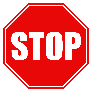 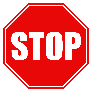 PlanPlanPlanPlanPlanPlanPlanDescribe your first (or next) testDescribe your first (or next) testDescribe your first (or next) testDescribe your first (or next) testDescribe your first (or next) testDescribe your first (or next) testDescribe your first (or next) testTestTestPerson(s) responsiblePerson(s) responsibleWhen to be doneWhen to be doneWhere to be doneWhat do you predict will happen when you carry out the test?  (note: this can be positive and/or negative)What do you predict will happen when you carry out the test?  (note: this can be positive and/or negative)What do you predict will happen when you carry out the test?  (note: this can be positive and/or negative)What do you predict will happen when you carry out the test?  (note: this can be positive and/or negative)What do you predict will happen when you carry out the test?  (note: this can be positive and/or negative)What do you predict will happen when you carry out the test?  (note: this can be positive and/or negative)What do you predict will happen when you carry out the test?  (note: this can be positive and/or negative)List tasks necessary to set up test (if applicable): List tasks necessary to set up test (if applicable): List tasks necessary to set up test (if applicable): List tasks necessary to set up test (if applicable): List tasks necessary to set up test (if applicable): List tasks necessary to set up test (if applicable): List tasks necessary to set up test (if applicable): Tasks(train, educate, buy resources, hold a meeting, secure space)Person(s) responsiblePerson(s) responsibleWhen to be done(time, date)When to be done(time, date)NotesNotes1.2.3.4.5.1.2.3.4.5.1.2.3.4.5.1.2.3.4.5.1.2.3.4.5.What will you measure to know if your test was successful? (PDSA not the project measures)What will you measure to know if your test was successful? (PDSA not the project measures)What will you measure to know if your test was successful? (PDSA not the project measures)What will you measure to know if your test was successful? (PDSA not the project measures)What will you measure to know if your test was successful? (PDSA not the project measures)What will you measure to know if your test was successful? (PDSA not the project measures)What will you measure to know if your test was successful? (PDSA not the project measures)What data will be collected?How will the data be collected? (checklist, log, pre/post-test, survey)How will the data be collected? (checklist, log, pre/post-test, survey)How will the data be collected? (checklist, log, pre/post-test, survey)How will the data be collected? (checklist, log, pre/post-test, survey)Who will collect the data? (name or role)Who will collect the data? (name or role) DO Describe what actually happened when you ran the test. Was is easy to run the test? To collect data?  Was the test carried out as planned?What happened or what did you observe that was not part of the plan?STUDYWhat improvement or change did you see as a result of the test? What did you learn as a result of doing this activity? Did people change their behavior?Did a barrier come up you were not expecting or an unintended consequence? How did the results compare to your prediction?ACTBased on what you learned, what modifications will you make for the next cycle?Are you ready to adopt and implement the change on a bigger scale?  ______Are you going to adapt (have more questions, need to make adjustments) and test again? _____If you are going to test again, tell us if you are going to test small or if you are going to increase the scope and test under different conditions?  ____________________________________________Are you going to abandon and test something different? _____Please describe your choice of action:   